Федеральные государственные образовательные стандарты (ФГОС)
Сайт ФГОС: http://standart.edu.ru/
Федеральные государственные образовательные стандарты (ФГОС) представляют собой совокупность требований, обязательных при реализации основных образовательных программ начального общего, основного общего, среднего (полного) общего, начального профессионального, среднего профессионального и высшего профессионального образования образовательными учреждениями, имеющими государственную аккредитацию.

Федеральные государственные образовательные стандарты должны обеспечивать:

1) единство образовательного пространства Российской Федерации;
2) преемственность основных образовательных программ начального общего, основного общего, среднего (полного) общего, начального профессионального, среднего профессионального и высшего профессионального образования.

Федеральным законом от 1 декабря 2007 года N 309-ФЗ была утверждена новая структура государственного образовательного стандарта. Теперь ФГОС должны включать 3 вида требований:

1) требования к структуре основных образовательных программ, в том числе требования к соотношению частей основной образовательной программы и их объёму, а также к соотношению обязательной части основной образовательной программы и части, формируемой участниками образовательного процесса;
2) требования к условиям реализации основных образовательных программ, в том числе кадровым, финансовым, материально-техническим и иным условиям;
3) требования к результатам освоения основных образовательных программ.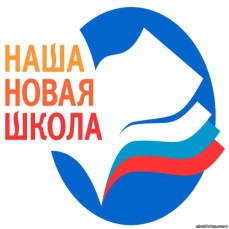 Примерная основная образовательная программа образовательного учрежденияПримерная основная образовательная программа начального общего образования разработана в соответствии с требованиями федерального государственного образовательного стандарта начального общего образования (далее — Стандарт) к структуре основной образовательной программы, определяет содержание и организацию образовательного процесса на ступени начального общего образования и направлена на формирование общей культуры обучающихся, на их духовно-нравственное, социальное, личностное и интеллектуальное развитие, на создание основы для самостоятельной реализации учебной деятельности, обеспечивающей социальную успешность, развитие творческих способностей, саморазвитие и самосовершенствование, сохранение и укрепление здоровья обучающихся. На основе Примерной основной образовательной программы начального общего образования разрабатывается основная образовательная программа начального общего образования образовательного учреждения, имеющего государственную аккредитацию, с учётом типа и вида этого образовательного учреждения, а также образовательных потребностей и запросов участников образовательного процесса. Разработка образовательным учреждением основной образовательной программы начального общего образования осуществляется самостоятельно с привлечением органов само-управления (совет образовательного учреждения, попечительский совет, управляющий совет и др.), обеспечивающих государственно-общественный характер управления образовательным учреждением. Основная образовательная программа формируется с учётом особенностей первой ступени общего образования как фундамента всего последующего обучения. 

Начальная школа — особый этап в жизни ребёнка, связанный: • с изменением при поступлении в школу ведущей деятельности ребёнка — с переходом к учебной деятельности (при сохранении значимости игровой), имеющей общественный характер и являющейся социальной по содержанию; • с освоением новой социальной позиции, расширением сферы взаимодействия ребёнка с окружающим миром, развитием потребностей в общении, познании, социальном при- знании и самовыражении; • с принятием и освоением ребёнком новой социальной роли ученика, выражающейся в формировании внутренней позиции школьника, определяющей новый образ школьной жизни и перспективы личностного и познавательного развития; • с формированием у школьника основ умения учиться и способности к организации своей деятельности: принимать, сохранять цели и следовать им в учебной деятельности; планировать свою деятельность, осуществлять её контроль и оценку; взаимодействовать с учителем и сверстниками в учебном процессе; • с изменением при этом самооценки ребёнка, которая приобретает черты адекватности и рефлексивности; • с моральным развитием, которое существенным образом связано с характером сотрудничества со взрослыми и сверстниками, общением и межличностными отношениями дружбы, становлением основ гражданской идентичности и мировоззрения. Учитываются также характерные для младшего школьного возраста (от 6,5 до 11 лет): • центральные психологические новообразования, формируемые на данной ступени образования: словесно-логическое мышление, произвольная смысловая память, произвольное внимание, письменная речь, анализ, рефлексия содержания, оснований и способов действий, планирование и умение действовать во внутреннем плане, знаково-символическое мышление, осуществляемое как моделирование существенных связей и отношений объектов; • развитие целенаправленной и мотивированной активности обучающегося, направленной на овладение учебной деятельностью, основой которой выступает формирование устойчивой системы учебно-познавательных и социальных мотивов и личностного смысла учения. При определении стратегических характеристик основной образовательной программы учитываются существующий разброс в темпах и направлениях развития детей, индивидуальные различия в их познавательной деятельности, восприятии, внимании, памяти, мышлении, речи, моторике и т. д., связанные с возрастными, психологическими и физиологическими индивидуальными особенностями детей младшего школьного возраста. При этом успешность и своевременность формирования указанных новообразований познавательной сферы, качеств и свойств личности связывается с активной позицией учителя, а также с адекватностью построения образовательного процесса и выбора условий и методик обучения, учитывающих описанные выше особенности первой ступени общего образования. Целью реализации основной образовательной программы начального общего образования является обеспечение планируемых результатов по достижению выпускником начальной общеобразовательной школы целевых установок, знаний, умений, навыков и компетенций, определяемых личностными, семейными, общественными, государственными потребностями и возможностями ребёнка младшего школьного возраста, индивидуальными особенностями его развития и состояния здоровья. 
К числу планируемых результатов освоения основной образовательной программы отнесены: • личностные результаты — готовность и способность обучающихся к саморазвитию, сформированность мотивации к учению и познанию, ценностно-смысловые установки выпускников начальной школы, отражающие их индивидуально-личностные позиции, социальные компетентности, личностные качества; сформированность основ российской, граждан-ской идентичности; • метапредметные результаты — освоенные обучающимися универсальные учебные действия (познавательные, регулятивные и коммуникативные); • предметные результаты — освоенный обучающимися в ходе изучения учебных предметов опыт специфической для каждой предметной области деятельности по получению нового знания, его преобразованию и применению, а также система основополагающих элементов научного знания, лежащая в основе современной научной картины мира. В основе реализации основной образовательной программы лежит системно-деятельностный подход, который предполагает: • воспитание и развитие качеств личности, отвечающих требованиям информационного общества, инновационной экономики, задачам построения российского гражданского общества на основе принципов толерантности, диалога культур и уважения его многонационального, полилингвального, поликультурного и поликонфессионального состава; • переход к стратегии социального проектирования и конструирования на основе разработки содержания и технологий образования, определяющих пути и способы достижения социально желаемого уровня (результата) личностного и познавательного развития обучающихся в конкретном образовательном учреждении, реализующем основную образовательную программу; • ориентацию на достижение цели и основного результата образования — развитие личности обучающегося на основе освоения универсальных учебных действий, познания и освоения мира; • признание решающей роли содержания образования, способов организации образовательной деятельности и учебного сотрудничества в достижении целей личностного и социального развития обучающихся; • учёт индивидуальных возрастных, психологических и физиологических особенностей обучающихся, роли и значения видов деятельности и форм общения при определении образовательно-воспитательных целей и путей их достижения; • обеспечение преемственности дошкольного, начального общего, основного общего, среднего (полного) общего и профессионального образования; • разнообразие индивидуальных образовательных траекторий и индивидуального развития каждого обучающегося (включая одарённых детей и детей с ограниченными возможностями здоровья), обеспечивающих рост творческого потенциала, познавательных мотивов, обогащение форм учебного сотрудничества и расширение зоны ближайшего развития. 
Основная образовательная программа образовательного учреждения содержит следующие разделы: • пояснительную записку; • планируемые результаты освоения обучающимися основной образовательной программы начального общего образования; • базисный учебный план образовательного учреждения; • программу формирования универсальных учебных действий у обучающихся на ступени начального общего образования; • программы отдельных учебных предметов, курсов; • программу духовно-нравственного развития, воспитания обучающихся на ступени начального общего образования; • программу формирования культуры здорового и безопасного образа жизни; • программу коррекционной работы; • систему оценки достижения планируемых результатов освоения основной образовательной программы начального общего образования.      
Содержание основной образовательной программы начального общего образования формируется с учётом социокультурных особенностей и потребностей региона, в котором осуществляется образовательный процесс. Важнейшей частью основной образовательной программы является учебный план образовательного учреждения, который содержит две составляющие: обязательную часть и часть, формируемую участниками образовательного процесса, включающую в том числе внеурочную деятельность. Внеурочная деятельность организуется в таких формах, как экскурсии, кружки, секции, круглые столы, конференции, диспуты, школьные научные общества, олимпиады, соревнования, поисковые и научные исследования, общественно полезные практики и т. д. При этом формы, средства и методы обучения, духовно-нравственного развития и воспитания обучающихся, а также система оценок, формы, порядок и периодичность их промежуточной аттестации определяются уставом образовательного учреждения и соответствуют требованиям Закона Российской Федерации «Об образовании», Стандарта и положениям Концепции духовно-нравственного развития и воспитания личности гражданина России. Для развития потенциала обучающихся, прежде всего одарённых детей и детей с ограниченными возможностями здоровья, могут разрабатываться с участием самих обучающихся и их родителей (законных представителей) индивидуальные учебные планы, реализация которых должна сопровождаться поддержкой тьютора образовательного учреждения. Учебная нагрузка и режим занятий обучающихся определяются в соответствии с действующими санитарными нормами. 
Разработанная образовательным учреждением основная образовательная программа предусматривает: • достижение планируемых результатов освоения основной образовательной программы начального общего образования всеми обучающимися, в том числе детьми с ограниченными возможностями здоровья; • выявление и развитие способностей обучающихся, в том числе одарённых детей, через систему клубов, секций, студий и кружков, организацию общественно полезной деятельности, в том числе социальной практики, с использованием возможностей образовательных учреждений дополнительного образования детей; • организацию интеллектуальных и творческих соревнований, научно-технического творчества и проектно-исследовательской деятельности; • участие обучающихся, их родителей (законных представителей), педагогических работников и общественности в проектировании и развитии внутришкольной социальной среды; • использование в образовательном процессе современных образовательных технологий деятельностного типа; • возможность эффективной самостоятельной работы обучающихся при поддержке тьюторов и других педагогических работников; • включение обучающихся в процессы познания и преобразования внешкольной социальной среды (населённого пункта, района, города) для приобретения опыта реального управления и действия. Образовательное учреждение, реализующее основную образовательную программу начального общего образования, обязано обеспечить ознакомление обучающихся и их родителей (законных представителей) как участников образовательного процесса: • с уставом и другими документами, регламентирующими осуществление образовательного процесса в этом учреждении; • с их правами и обязанностями в части формирования и реализации основной образовательной программы начального общего образования, установленными законодательством Российской Федерации и уставом образовательного учреждения. Права и обязанности родителей (законных представителей) обучающихся в части, касающейся участия в формировании и обеспечении освоения своими детьми основной образовательной программы начального общего образования, могут закрепляться в заключённом между ними и образовательным учреждением договоре (Приложение 1), отражающем ответственность субъектов образования за конечные результаты освоения основной образовательной программы. Информация для родителей по ФГОС НОО: Уважаемые родители! С 1 сентября 2011 года все образовательные учреждения России переходят на новый Федеральный государственный образовательный стандарт начального общего образования (ФГОС НОО). Что такое Федеральный государственный стандарт начального общего образования? 
Федеральные государственные стандарты устанавливаются в Российской Федерации в соответствии с требованием Статьи 7 «Закона об образовании» и представляют собой «совокупность требований, обязательных при реализации основных образовательных программ начального общего образования (ООП НОО) образовательными учреждениями, имеющими государственную аккредитацию». С официальным приказом о введении в действие ФГОС НОО и текстом Стандарта можно познакомиться на сайте Минобрнауки России:  http://www.edu.ru/db-mon/mo/Data/d_09/m373.html. Материалы по ФГОС НОО размещены на сайте http://standart.edu.ru/catalog.aspx?CatalogId=223. Какие требования выдвигает новый ФГОС НОО? 
Стандарт выдвигает три группы требований: Требования к результатам освоения основной образовательной программы начального общего образования; Требования к структуре основной образовательной программы начального общего образования; Требования к условиям реализации основной образовательной программы начального общего образования. Что является отличительной особенностью нового Стандарта? 
Отличительной особенностью нового стандарта является его деятельностный характер, ставящий главной целью развитие личности учащегося. Система образования отказывается от традиционного представления результатов обучения в виде знаний, умений и навыков, формулировки стандарта указывают реальные виды деятельности, которыми учащийся должен овладеть к концу начального обучения. Требования к результатам обучения сформулированы в виде личностных, метапредметных и предметных результатов.

      Неотъемлемой частью ядра нового стандарта являются универсальные учебные действия (УУД). Под УУД понимают «общеучебные умения», «общие способы деятельности», «надпредметные действия» и т.п. Для УУД предусмотрена отдельная программа – программа формирования универсальных учебных действий (УУД). Все виды УУД рассматриваются в контексте содержания конкретных учебных предметов. Наличие этой программы в комплексе Основной образовательной программы начального общего образования задает деятельностный подход в образовательном процессе начальной школы.

        Важным элементом формирования универсальных учебных действий обучающихся на ступени начального общего образования, обеспечивающим его результативность являются ориентировка младших школьников в информационных и коммуникативных технологиях (ИКТ) и формирование способности их грамотно применять (ИКТ-компетентность). Использование современных цифровых инструментов и коммуникационных сред указывается как наиболее естественный способ формирования УУД включена подпрограмма «Формирование ИКТ компетентности обучающихся».               Реализация программы формирования УУД в начальной школе – ключевая задача внедрения нового образовательного стандарта. Какие требования к результатам обучающимся устанавливает Стандарт? 
Стандарт устанавливает требования к результатам обучающихся, освоивших основную образовательную программу начального общего образования: личностным, включающим готовность и способность обучающихся к саморазвитию, сформированность мотивации к обучению и познанию, ценностно-смысловые установки обучающихся, отражающие их индивидуально-личностные позиции, социальные компетенции, личностные качества; сформированность основ гражданской идентичности; метапредметным, включающим освоение обучающимися универсальных учебных действий (познавательных, регулятивных и коммуникативных), обеспечивающих овладение ключевыми компетенциями, составляющими основу умения учиться, и межпредметных понятий. предметным, включающим освоенный обучающимися в ходе изучения учебного предмета опыт специфической для данной предметной области деятельности по получению нового знания, его преобразованию и применению, а также систему основополагающих элементов научного знания, лежащих в основе современной научной картины мира. Предметные результаты сгруппированы по предметным областям, внутри которых указаны предметы. Они формулируются в терминах «выпускник научится…», что является группой обязательных требований, и «выпускник получит возможность научиться …», не достижение этих требований выпускником не может служить препятствием для перевода его на следующую ступень образования. Пример: Выпускник научится самостоятельно озаглавливать текст и создавать план текста. Выпускник получит возможность научиться создавать текст по предложенному заголовку. Подробнее познакомиться с содержанием этого деления можно, изучив программы учебных предметов, представленные в основной образовательной программе. Что изучается с использованием ИКТ? 
Отличительной особенностью начала обучения является то, что наряду с традиционным письмом ребенок сразу начинает осваивать клавиатурный набор текста. Сегодня многие родители, постоянно использующие компьютер в профессиональной и личной жизни, понимают его возможности для создания и редактирования текстов, поэтому должны понимать важность включения этого компонента в образовательный процесс наравне с традиционным письмом.

     Изучение окружающего мира предполагает не только изучение материалов учебника, но и наблюдения и опыты, проводимые с помощью цифровых измерительных приборов, цифрового микроскопа, цифрового фотоаппарата и видеокамеры. Наблюдения и опыты фиксируются, их результаты обобщаются и представляются в цифровом виде.

     Изучение искусства предполагает изучение современных видов искусства наравне с традиционными. В частности, цифровой фотографии, видеофильма, мультипликации.

     В контексте изучения всех предметов должны широко использоваться различные источники информации, в том числе, в доступном Интернете.

      В современной школе широко применяется проектный метод. Средства ИКТ являются наиболее перспективным средством реализации проектной методики обучения. Имеется цикл проектов, участвуя в которых, дети знакомятся друг с другом, обмениваются информацией о себе, о школе, о своих интересах и увлечениях. Это проекты «Я и мое имя», «Моя семья», совместное издание Азбуки и многое другое. Родители должны всячески стимулировать детей к этой работе.

      Интегрированный подход к обучению, применяемый при создании нового стандарта, предполагает активное использование знаний, полученных при изучении одного предмета, на уроках по другим предметам. Например, на уроке русского языка идет работа над текстами-описаниями, эта же работа продолжается на уроке окружающего мира, например, в связи с изучением времен года. Результатом этой деятельности становится, например, видеорепортаж, описывающий картины природы, природные явления и т.п.       Что такое информационно-образовательная среда? 
Требования к информационно-образовательной среде (ИС) являются составной частью Стандарта. ИС должна обеспечивать возможности для информатизации работы любого учителя и учащегося. Через ИС учащиеся имеют контролируемый доступ к образовательным ресурсам и Интернету, могут взаимодействовать дистанционно, в том числе и во внеурочное время. Родители должны видеть в ИС качественные результаты обучения своих детей и оценку учителя.   Что такое внеурочная деятельность, каковы ее особенности? 
Стандарт предполагает реализацию в образовательном учреждении как урочной, так и внеурочной деятельности. Внеурочная деятельность организуется по направлениям развития личности (спортивно-оздоровительное, духовно-нравственное, социальное, общеинтеллектуальное, общекультурное).

      Содержание занятий должно формироваться с учетом пожеланий обучающихся и их родителей (законных представителей).

      Во внеурочную деятельность могут входить: выполнение домашних заданий (начиная со второго полугодия), индивидуальные занятия учителя с детьми, требующими психолого-педагогической  и коррекционной поддержки (в том числе – индивидуальные занятия по постановке устной речи, почерка и письменной речи и т.д.), индивидуальные и групповые консультации (в том числе – дистанционные) для детей различных категорий, экскурсии, кружки, секции, круглые столы, конференции, диспуты, школьные научные общества, олимпиады, соревнования, поисковые и научные исследования и т.д.

     Содержание внеурочной деятельности должно быть отражено в основной образовательной программе образовательного учреждения.

     Время, отведенное на внеурочную деятельность, не входит в предельно допустимую нагрузку обучающихся. Чередование урочной и внеурочной деятельности определяется образовательным учреждением и согласуется с родителями обучающихся. Когда образовательные учреждения переходят на новый Стандарт начального образования? 
Переход на новый Стандарт проходит поэтапно. В 2008/2009 учебном году Стандарт апробировался в 1-х классах 3 образовательных учреждений города, в том числе в МОУСОШ №7. В 2010/2011 учебном году Стандарт введён в 1-х классах  пилотных школ области (в Чебаркульском городском округе в 4 образовательных учреждениях, в том числе в МОУСОШ №7). С 1 сентября 2011 года во всех образовательных учреждениях РФ (1 класс) введение Стандарта является обязательным.

Обращаем ваше внимание на то, что каждое образовательное учреждение самостоятельно определяет режим работы (5-дневная или 6-дневная учебная неделя).

Продолжительность уроков в начальной школе: в 1 классе – 35 минут (при невозможности организовать специальное расписание звонков для 1 класса, активная фаза урока продолжается не более 35 минут); во 2-4 классах – 40-45 минут (по решению общеобразовательного учреждения). Продолжительность учебного года: в 1 классе – 33 учебные недели; во 2-4 классах – 34 учебные недели. Продолжительность каникул в течение учебного года не менее 30 календарных дней. В первых классах устанавливаются дополнительные недельные каникулы (в феврале).

Общий объем нагрузки и объем аудиторной нагрузки для учащихся    определяется учебным планом образовательного учреждения, который предусматривает: обязательные учебные занятия, объемом 20 часов в неделю;
внеурочную деятельность младших школьников, на которую отводится 10 часов в неделю. 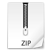 ФГОС
FGOS.zip
Сжатый архив в Zip формате [1.5 MB]
Скачать Скачать Примерную основную образовательную программу образовательного учреждения. Начальная школа.
Primernya_programma.zip
Сжатый архив в Zip формате [207.5 KB]
Скачать 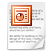 Требования к учебным изданиям, школьным ранцам и сменной обуви
portfel.pps
Презентация Microsoft Power Point [1.4 MB]
Скачать 